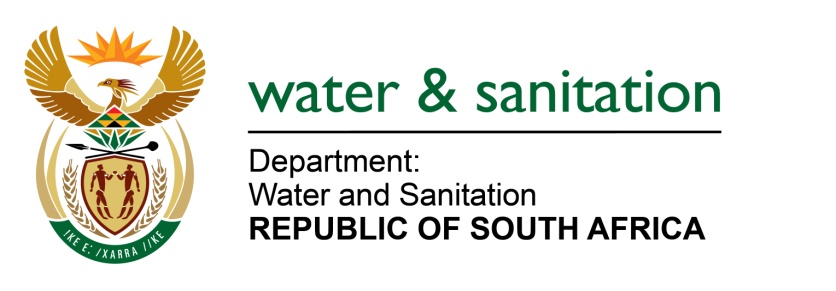 NATIONAL ASSEMBLYFOR WRITTEN REPLYQUESTION NO 3879DATE OF PUBLICATION IN INTERNAL QUESTION PAPER:  30 OCTOBER 2015(INTERNAL QUESTION PAPER NO. 45)3879.	Mrs Z B N Balindlela (DA) asked the Minister of Water and Sanitation:(1)	With reference to her reply to question 3376 on 7 October 2015, for each of the 19 cases mentioned, (a) what is the name of each waste water treatment works (WWTW) where the spillage occurred, (b) what was the latest Green Drop rating of each WWTW, (c) in which municipality is each WWTW situated and (d) what was the nature of the spillage in each case;(2)	whether each specified WWTW has a water use licence; if not, why not;(3)	whether any progress has been made with regard to each of the 19 cases; if not, why not; if so, what are the relevant details in each case;(4)	whether any additional cases have been reported since 7 October 2015; if so, (a) what is the name of each WWTW where the spillage occurred, (b) what is each specified WWTW's latest Green Drop rating, (c) in which municipality is each WWTW situated and (d) what was the nature of the spillage in each case;(5)	whether the specified WWTW has a water use licence; if not, why not?												NW4691E---00O00---REPLY:		Refer to Annexure A for the list of WWTW where the spillages occurred, progress 		and additional cases reported. The Blue and Green Drop reports, is still due to be 		submitted to Cabinet for approval in line with the exercise of executive authority in 		terms of section 85 of the Constitution.---00O00---	Annexure A	NoName of WWTWName of MunicipalityNature of SpillageWater Use LicenseAlexandria WWTWNdlambe Local Municipality Untreated sewer discharged into the environment from the WWTW. No Water Use Licence application submitted.Cradock WWTWChris Hani District MunicipalityFinal effluent discharged not meeting prescribed General Standard limit. General Authorisation by the Regional OfficeBothaville WWTWNala Local Municipality Final effluent discharged not meeting prescribed General Standard limit and malfunctioning pump station causing spillage.No Water Use Licence application submitted.Manhole overflow Mangaung MetroSpillage at the manhole due to presence of solids in system.  Not ApplicableDeneysville WWTW  and Refengkgotso PumpstationMetsimaholo Local MunicipalityFinal effluent discharged not meeting prescribed General Standards limit and malfunction at the pump station causing sewer spillage.Not ApplicableNo WWTW linked to the sewer line. Ekurhuleni Metro MunicipalitySpillage at the manhole due to presence of solids in system. Not ApplicableMokopane WWTW Mogalakwena Local MunicipalitySpillage at the manhole due to presence of solids in system.No AuthorisationMatibidi District Hospital WWTWMatibidi District Hospital WWTWUntreated sewer discharged into the environment from the WWTW.No AuthorisationThabazimbi WWTWThabazimbi Local Municipality-Final effluent not meeting limits prescribed in the Water Use License. Authorised:Licence Issued for 21(c,f,g&i) 07/02/2014Barkley East WWTW Joe Gqabi DM - BurgersdorpUntreated sewer discharged into the environment from the WWTW.Ekangala WWTWTshwane Metropolitan Untreated sewer discharged into the environment from the WWTW.Wemmershoek WWTWStellenbosch Local Municipality Final effluent not meeting prescribed General Standards limitKathu WWTW Gamagara Local MunicipalityUntreated sewer discharged into the environment from the WWTW.Dibeng WWTWGamagara Local MunicipalityFinal effluent not meeting prescribed General Standards limit.Dingleton WWTWGamagara Local MunicipalityUntreated sewer discharged into the environment from the WWTW.Olifantshoek WWTWGamagara Local MunicipalityFinal effluent not meeting prescribed General Standards limit.Barkley West WWTWDikgatlong Local MunicipalityUntreated sewer discharged into the environment from the WWTW.Warrenton WWTWMagareng Local MunicipalityFinal effluent not meeting prescribed General Standards limit.Randfontein WWTW Randfontein Local Municipality Untreated sewer discharged into the environment from the WWTW.NoName of WWTWName of MunicipalityNature of SpillageStanderton WWTW Lekwa Local Municipality Final effluent not meeting prescribed General Standards limit.Bothaville WWTW Nala Local Municipality Final effluent not meeting prescribed General Standards limit.Viljoenskroon WWTW Moqhaka Local Municipality Final effluent not meeting prescribed General Standards limit.